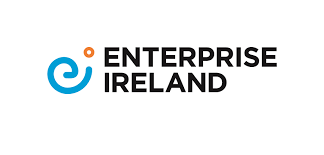 Enterprise IrelandHorizon Europe - European Research Council Awards Proposal Preparation Support: Application FormPlease refer to the EI ERC Proposal-Preparation-Support: Guideline Document before filling in the Application FormIt is the responsibility of each applicant to ensure that they have read and fully understand the rules governing the Enterprise Ireland European Research Council (ERC) Proposal Preparation Support scheme before making a submission.One-Page Description of Research Proposal: Curriculum Vitae (x2 pages): Track Record (x2 pages): Costs Involved in preparing the ERC Proposal: College stamp Is required Key Information Applications to Enterprise Ireland (EI) for European Research Council (ERC) Proposal-Preparation-Support must be submitted no later than 6 months prior to the ERC Call closing date.The maximum duration for the EI ERC Proposal-Preparation-Support is 12 months from submission of an application to EI for support.The maximum grant for EI ERC Proposal-Preparation-Support is €16,000 (inclusive of VAT).All applicants must notify their Research Office and the relevant National Contact Point before applying to Enterprise Ireland. Prospective ERC Applicant: Name: Irish third level or publicly funded institution: Title (including tenure): Address: Telephone: E-mail: Proposed Project: Funding scheme (e.g., Starting, Consolidator, Advanced, Synergy, Proof of Concept): ERC domain and panel number (e.g., LS1, PE2, SH3): Call opening date: Call closing date: Proposal acronym (if known): Title of project (if known): Total requested contribution from ERC: € Is this a resubmission? (Y/N):  In the case of a resubmission, details of the previously submitted proposal (including name, acronym, proposal number, Call ID, whether or not it received EI support funding for the first submission, and the score that was awarded to the proposal in the previous evaluation) should be accompanied by a list of the major weaknesses identified in the evaluation (ideally attach the ESR) and a statement of how the applicant plans to overcome these weaknesses in the resubmission. Details (name, location etc.) Justification Cost (€) Funding Request (€) Total Cost / Funding Requested Total Cost / Funding Requested Signature of applicant: Signature of applicant: Signature of applicant: Signature of applicant: Name of approved college officer: Name of approved college officer: Name of approved college officer: Name of approved college officer: Signature of approved college officer: Signature of approved college officer: Signature of approved college officer: Signature of approved college officer: You MUST have contacted the relevant NCP before submitting this application. Please state name of NCP and date of contact: You MUST have contacted the relevant NCP before submitting this application. Please state name of NCP and date of contact: You MUST have contacted the relevant NCP before submitting this application. Please state name of NCP and date of contact: You MUST have contacted the relevant NCP before submitting this application. Please state name of NCP and date of contact: Important note: In order to prevent unnecessary delays, please ensure the application form is fully complete as incomplete forms will be returned. Important note: In order to prevent unnecessary delays, please ensure the application form is fully complete as incomplete forms will be returned. Important note: In order to prevent unnecessary delays, please ensure the application form is fully complete as incomplete forms will be returned. Important note: In order to prevent unnecessary delays, please ensure the application form is fully complete as incomplete forms will be returned. 